ГОСУДАРСТВЕННОЕ АВТОНОМНОЕ УЧРЕЖДЕНИЕ
ЯРОСЛАВСКОЙ ОБЛАСТИ 
«ИНФОРМАЦИОННОЕ АГЕНТСТВО «ВЕРХНЯЯ ВОЛГА»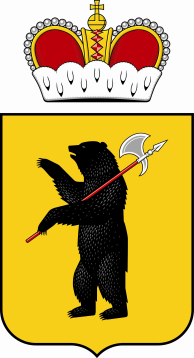 150000, г. Ярославль, ул. Максимова, д.17/27. E-mail: zakazchik@vvolga-yar.ru Тел./факс 8 (4852) 30-57-39от «21» декабря 2020г. Заинтересованным лицамЗапрос в целях формированияпредставления о рыночных ценах на оказание услуг по обслуживанию, поддержке и сопровождению  информационно-справочной системы «Консультант Плюс», установленной у ЗаказчикаВ настоящее время ГАУ ЯО «Информационное агентство «Верхняя Волга» в целях формирования стоимости услуг по обслуживанию, поддержке и сопровождению  информационно-справочной системы «Консультант Плюс», установленной у Заказчика, осуществляет анализ предложений поставщиков.В срок до «26» декабря 2020 г. просим представить предложения по цене договора на оказание услуг по обслуживанию, поддержке и сопровождению  информационно-справочной системы «Консультант Плюс», установленной у Заказчика, проект которого изложен в приложении № 2 к настоящему запросу.Порядок направления предложений – в простой письменной форме по почте и/или курьером и/или в форме скана указанного предложения на электронную почту Заказчика: zakazchik@vvolga-yar.ru (документ должен быть подписан уполномоченным лицом, скреплен печатью организации).Направление предложения от поставщика является подтверждением факта установления поставщиком цены договора в соответствии с условиями проекта договора, в том числе техническим характеристикам, установленным в приложении № 2 к настоящему запросу.Настоящий запрос не является извещением о проведении закупки, офертой или публичной офертой и не влечет возникновения никаких обязанностей у заказчика.Форма предоставления предложения по цене договора – в приложении №1 к настоящему запросу.Проект договора – в приложении № 2 к настоящему запросу.Директор ГАУ ЯО «Информационное агентство «Верхняя Волга»                                                                                                   А.Л. ЛебедевПриложение № 1 к запросу в целях формированияпредставления о рыночных ценах ФОРМАпредоставления цены по договору, проект которого изложен в приложении № 2НА БЛАНКЕ ОРГАНИЗАЦИИ ПРЕДЛОЖЕНИЕ О ЦЕНЕ ДОГОВОРАВ ГАУ ЯО «Информационное агентство «Верхняя Волга»от:______________________________(полное наименование участника, юридический и почтовый адрес)«___» ________ 2020г.В соответствии с условиями договора на оказание услуг по обслуживанию, поддержке и сопровождению  информационно-справочной системы «Консультант Плюс», установленной у Заказчика, проект, которого изложен в приложении № 2 к запросу в целях формирования представления о рыночных ценах от 21.12.2020г., размещенном на сайте вволга.рф, ________ (название организации) предлагает общую стоимость, включающую в себя все расходы по выполнению договора, в том числе налоговые: ___________________(указать цифровым значением и прописью) рублей.Расчет стоимости ДоговораРуководитель (должность) ______________________    (Ф.И.О Руководителя Участника)           м.п. *Инструкции по заполнению1. Участник указывает свое полное фирменное наименование (в т.ч. организационно-правовую форму) и свой юридический и почтовый адрес.2. Цены указанные в коммерческом предложении  должны  включать все таможенные пошлины, налоги (включая НДС) и другие обязательные платежи в соответствии с действующим законодательством Российской Федерации, все транспортные и страховые расходы, расходы на погрузку-разгрузку и т.д. 3.  В своем коммерческом Предложении Участник должен представить заполненную форму подписанную лицом, имеющим право в соответствии с законодательством Российской Федерации действовать от лица Участника без доверенности, или надлежащим образом уполномоченным им лицом на основании доверенности, скрепить печатью Участника.Приложение № 2 к запросу в целях формированияпредставления о рыночных ценах ПРОЕКТДОГОВОР  № _______г. Ярославль			                                                                «______»________________20____г. 		                             	          Государственное автономное учреждение Ярославской области «Информационное агентство «Верхняя Волга», именуемое в дальнейшем «Заказчик», в лице ______________, действующего на основании ________, с одной стороны, и ________________________, именуемое в дальнейшем «Исполнитель», в лице _______________, действующего на основании ______________, с другой стороны, далее совместно именуемые Стороны,  заключили настоящий Договор о нижеследующем:1. ОСНОВНЫЕ ПОНЯТИЯ1.1. Справочная Правовая Система КонсультантПлюс (далее - Система КонсультантПлюс или Система) - совокупность многофункциональной программы для ЭВМ и набора текстовой информации (программное средство, информационный продукт вычислительной техники).1.2. Экземпляр Системы - копия Системы КонсультантПлюс на материальном носителе, позволяющая Заказчику получать необходимую информацию. Экземпляр Системы не позволяет изменять и передавать полученную информацию.1.3. Учетная запись - логин и пароль.1.4. Порядок доступа - совокупность технических параметров, разрешенных способов и условий доступа к комплекту Систем.1.5. Уникальный пользователь - физическое лицо, состоящее в трудовых отношениях с Заказчиком (работник), являющееся пользователем Системы.1.6. Регистрация - процедура, при которой запоминаются параметры конкретного электронного устройства и генерируется цифровой код, после принятия которого становится возможным использование экземпляра Системы. По выбору Заказчика экземпляр Системы может быть зарегистрирован на ЭВМ Заказчика либо на ЭВМ Исполнителя. Особенности регистрации определяются Спецификациями к Договору, а также отдельными соглашениями Сторон.1.7. КЦ КонсультантПлюс - организация, на основании договора с которой Дистрибьютор (Исполнитель по настоящему Договору) осуществляет поставку и оказание информационных услуг с использованием экземпляров Систем.1.8. Правомерный приобретатель экземпляра Системы (Заказчик) - физическое/юридическое лицо, приобретшее экземпляр Системы у официального Представителя Сети КонсультантПлюс или получившее на законных основаниях от физического/юридического лица экземпляр Системы, ранее приобретенный у официального Представителя Сети КонсультантПлюс (от правомерного приобретателя экземпляра Системы).2. ПРЕДМЕТ ДОГОВОРА2.1. Исполнитель оказывает Заказчику услуги по обслуживанию, поддержке и сопровождению  информационно-справочной системы «Консультант Плюс», установленной у Заказчика, в соответствии с Приложениями к настоящему Договору, а Заказчик обязуется оплачивать данные услуги. 2.2. Использование Заказчиком передаваемой информации:2.2.1. Заказчик имеет право без дополнительных письменных разрешений распространять любым способом (продавать, сдавать в прокат и т.д.) и предоставлять доступ третьим лицам к текстам правовых актов в печатном виде с обязательным указанием соответствующей Системы как источника информации.2.2.2. Использование в печатном виде информации, самостоятельно являющейся объектом авторского права (комментарии, разъяснения экспертов, аналитические статьи и т.п.), возможно только после получения письменного согласия КЦ КонсультантПлюс. Под использованием информации в печатном виде в настоящем подпункте понимается ее воспроизведение на материальных носителях и последующее их распространение любым способом (продажа, прокат и т.д.), а также предоставление доступа к этим материальным носителям третьим лицам.2.3. Использование в электронном виде любой переданной информации возможно только после получения письменного согласия КЦ КонсультантПлюс. Под использованием информации в электронном виде в настоящем пункте понимается: копирование и последующее распространение третьим лицам информации на магнитных носителях, по телекоммуникационным сетям, посредством размещения в Интернете и другим способом, а также иное предоставление доступа к информации третьим лицам.2.4. При использовании Конструктора договоров, в том числе встроенного в многофункциональную программу для ЭВМ, являющуюся частью Системы КонсультантПлюс, использование материалов, созданных с помощью Конструктора договоров, возможно в форме их выгрузки, экспорта и сохранения в специальном файловом формате для создания Заказчиком собственной базы данных проектов типовых договоров и дальнейшего ее использования Заказчиком для собственных нужд, за исключением любого распространения указанных материалов на магнитных носителях, по телекоммуникационным сетям, посредством их размещения в Интернете и другим способом, а также иного предоставления к ним доступа третьим лицам.3. ПОРЯДОК ОКАЗАНИЯ ИНФОРМАЦИОННЫХ УСЛУГ С ИСПОЛЬЗОВАНИЕМ ЭКЗЕМПЛЯРОВ СИСТЕМЫ3.1. Оказание информационных услуг с использованием экземпляров Систем (услуг по адаптации и сопровождению экземпляров Систем) предусматривает в том числе:3.1.1. Сопровождение экземпляров Систем, в т.ч.: 3.1.1.1. Передачу Заказчику актуальной информации (актуальных наборов текстовой информации, адаптированных к имеющимся у Заказчика экземплярам Систем);3.1.1.2. Техническую профилактику работоспособности Систем и восстановление работоспособности Систем в случае сбоев компьютерного оборудования после их устранения Заказчиком (тестирование, переустановка);3.1.1.3. Подключение и организацию доступа к дополнительной информации в сети Интернет, состав которой определяется Исполнителем;3.1.1.4. Мониторинг данных об использовании Систем с целью предотвращения их противоправного и контрафактного использования, а также замедления работы; 3.1.1.5. Консультирование по работе с Системами, в т.ч. обучение Заказчика работе с Системами по методикам Сети КонсультантПлюс с возможностью получения специального сертификата об обучении;3.1.1.6. Предоставление возможности получения Заказчиком консультаций по работе Систем по телефону, по электронной почте, через специальные сервисы и базы данных либо в офисе Исполнителя;3.1.1.7. Предоставление другой информации и материалов;3.1.1.8. Предоставление иных услуг по адаптации и сопровождению экземпляров Систем.3.2. Оказание Заказчику текущих информационных услуг с использованием экземпляров Систем осуществляется без выбора документов.3.3. На момент заключения настоящего договора на электронном устройстве Заказчика произведено подключение доступа к стационарным копиям Систем со специальным набором документов, указанных в приложении № 1 к Договору.Подключение доступа считается началом предоставления Заказчику информационных услуг с использованием экземпляров Систем, а также услуг по сопровождению стационарной копии Системы со специальным набором документов, установленной на электронном устройстве Заказчика, в соответствии с договором и дающей возможность при временном отсутствии интернет-соединения пользоваться необходимым объемом правовой информации.4. ПОРЯДОК ИСПОЛЬЗОВАНИЯ ЭКЗЕМПЛЯРОВ СИСТЕМЫ4.1. Порядок использования экземпляра Системы определяется Спецификацией.4.2. Если Спецификацией предусмотрена учетная запись, Заказчик вправе передавать логин и пароль только своим Уникальным пользователям в соответствии с условиями Спецификации. По запросу Исполнителя Заказчик обязан предоставлять Исполнителю информацию об Уникальных пользователях, которым была передана учетная запись. Заказчик обязан обеспечить конфиденциальность учетной записи.4.3. Заказчик не вправе предоставлять возможность использования Системы(м) лицам и/или способами, не предусмотренными в п. 4.2 настоящего Договора.4.4. Заказчик вправе в любое время сменить пароль учетной записи.4.5. Заказчик обязан сменить пароль учетной записи в следующих случаях:4.5.1. В случае прекращения трудовых отношений с Уникальным пользователем, получившим учетную запись, - в течение одного рабочего дня с момента прекращения трудовых отношений;4.5.2. В случае действительного или потенциального нарушения конфиденциальности пароля - незамедлительно при получении соответствующей информации.4.6. Заказчик не вправе использовать один экземпляр Системы на двух и более компьютерах одновременно. Заказчик не вправе использовать сетевую версию экземпляра Системы на двух и более ЛВС одновременно и/или использовать в ЛВС с превышением числа ОД. ЛВС - локальная вычислительная сеть, соединяющая две или более ЭВМ (возможно, разного типа), расположенные в пределах одного здания или нескольких соседних зданий.4.7. Заказчик вправе передать экземпляр Системы третьему лицу в собственность, после чего он обязан в десятидневный срок предоставить Исполнителю копии документов, подтверждающих факт передачи, а именно: либо копию Договора, либо копию Акта приемки-передачи (товарной накладной), либо копии Счета и Платежного поручения с печатью банка. При отсутствии документов, подтверждающих передачу, Исполнитель не будет оказывать информационные услуги с использованием экземпляра Системы третьему лицу. После передачи Заказчиком экземпляра Системы третьему лицу все обязательства Исполнителя перед Заказчиком по оказанию информационных услуг с использованием данного экземпляра Системы (услуг по адаптации и сопровождению экземпляра Системы) теряют силу.5. СТОИМОСТЬ ИНФОРМАЦИОННЫХ УСЛУГ. ПОРЯДОК РАСЧЕТОВ5.1.	Общая стоимость услуг, оказываемых по настоящему Договору, составляет ________ (__________) рублей ___________ (__________) копеек, в т.ч. НДС 20 % ________ (______________) рублей ____ (_____) копеек, в соответствии с Расчетом стоимости Договора (Приложение № 5 к настоящему Договору). Ежемесячная стоимость услуг, оказываемых по настоящему Договору, составляет __________(_________) рублей ____ (_____) копеек, в т.ч. НДС 20%  ____ (________) рублей ____ (_________) копеек.5.2. Заказчик оплачивает ежемесячную стоимость информационных услуг в течение 15 (пятнадцати) дней с даты подписания Сторонами акта об оказанных информационных услугах на основании предоставленного Исполнителем Заказчику счета путем перечисления денежных средств на расчетный счет Исполнителя.5.3. Датой оплаты считается дата списания денежных средств с расчетного счета Заказчика.5.4. Изменение цены договора допускается при условии установления такой возможности в проекте договора, являющемся неотъемлемой частью извещения об осуществлении закупки и (или) документации о закупке, в соответствии с гражданским законодательством Российской Федерации, в частности в следующих случаях:5.4.1. При снижении цены договора без изменения предусмотренных договором количества товаров, объема работ или услуг, качества поставляемых товаров, выполняемых работ, оказываемых услуг и иных условий договора.5.4.2. При уменьшении потребности заказчика в товарах, работах, услугах, на поставку, выполнение, оказание которых заключен договор.В данном случае стороны обязаны уменьшить цену договора исходя из цены единицы товара, работы, услуги. Цена единицы товара, работы, услуги должна определяться как частное от деления первоначальной цены договора на предусмотренные в договоре количество такого товара, объем работ, услуг.5.4.3. При увеличении потребности заказчика в товарах, работах, услугах, на поставку, выполнение, оказание которых заключен договор, но не более двадцати процентов предусмотренного таким договора количества товаров, объема работ, услуг или при выявлении потребности в дополнительном количестве товаров, объеме работ или услуг, не предусмотренных договором, но связанных с товарами, работами, услугами, предусмотренными договором исходя из установленной в договоре цены единицы товара, работы, услуги.При этом цена единицы товара, работы, услуги должна определяться как частное от деления первоначальной цены договора на предусмотренные в договоре количество такого товара, объем работ, услуг.5.4.4. При изменении в соответствии с законодательством Российской Федерации регулируемых государством цен (тарифов) на товары, работы, услуги.5.4.5. В случае существенного изменения обстоятельств, из которых стороны исходили при заключении договора, в порядке, предусмотренном статьей 451 Гражданского кодекса Российской Федерации.При этом изменение обстоятельств признается существенным, когда они изменились настолько, что, если бы стороны могли это разумно предвидеть, договор вообще не был бы ими заключен или был бы заключен на значительно отличающихся условиях. В этом случае стороны вправе согласовать новую цену договора (цену единицы товара, работы, услуги), количество товаров, объем работ, услуг, срок исполнения договора.5.4.6. В случае изменения ставки налога на добавленную стоимость.6. ОТВЕТСТВЕННОСТЬ СТОРОН.6.1. За неисполнение или ненадлежащее исполнение обязательств по Договору Стороны несут ответственность в соответствии с действующим законодательством Российской Федерации.6.2. В случае просрочки исполнения Заказчиком обязательств, предусмотренных Договором, а также в иных случаях неисполнения или ненадлежащего исполнения Заказчиком обязательств, предусмотренных Договором, Исполнитель вправе потребовать уплаты неустоек (штрафов, пеней). Пеня начисляется за каждый день просрочки исполнения Заказчиком обязательства, предусмотренного Договором, начиная со дня, следующего после дня истечения установленного Договором срока исполнения обязательства. При этом размер пени устанавливается в размере одной трехсотой действующей на дату уплаты пени ключевой ставки Центрального банка Российской Федерации от не уплаченной в срок суммы.За каждый факт неисполнения Заказчиком обязательств, предусмотренных Договором, за исключением просрочки исполнения обязательств, предусмотренных Договором, Исполнитель вправе взыскать с Заказчика штраф в размере ______________ рублей.Размер штрафа устанавливается, исходя из цены договора на момент заключения договора, в соответствии с постановлением Правительства Российской Федерации от 30.08.2017 № 1042, определяемой в следующем порядке:а) 1000 рублей, если цена Договора не превышает 3 млн. рублей (включительно);б) 5000 рублей, если цена Договора составляет от 3 млн. рублей до 50 млн. рублей (включительно);в) 10000 рублей, если цена Договора составляет от 50 млн. рублей до 100 млн. рублей (включительно);г) 100000 рублей, если цена Договора превышает 100 млн. рублей.6.3. В случае просрочки исполнения Исполнителем обязательств, предусмотренных Договором, начисляется пеня за каждый день просрочки исполнения Исполнителем обязательства, предусмотренного Договором, в размере одной трехсотой действующей на дату уплаты пени ключевой ставки Центрального банка Российской Федерации от цены Договора.6.4. За каждый факт неисполнения или ненадлежащего исполнения Исполнителем обязательств, предусмотренных Договором, за исключением просрочки исполнения обязательств (в том числе гарантийного обязательства), предусмотренных Договором, Исполнитель выплачивает Заказчику штраф в размере ____________ рублей.Размер штрафа устанавливается, исходя из цены договора на момент заключения договора, в соответствии с постановлением Правительства Российской Федерации от 30.08.2017 № 1042, определяемой в следующем порядке:а) 10 процентов цены Договора (этапа) в случае, если цена Договора (этапа) не превышает 3 млн. рублей;б) 5 процентов цены Договора (этапа) в случае, если цена Договора (этапа) составляет от 3 млн. рублей до 50 млн. рублей (включительно);в) 1 процент цены Договора (этапа) в случае, если цена Договора (этапа) составляет от 50 млн. рублей до 100 млн. рублей (включительно);г) 0,5 процента цены Договора (этапа) в случае, если цена Договора (этапа) составляет от 100 млн. рублей до 500 млн. рублей (включительно);д) 0,4 процента цены Договора (этапа) в случае, если цена Договора (этапа) составляет от 500 млн. рублей до 1 млрд. рублей (включительно);е) 0,3 процента цены Договора (этапа) в случае, если цена Договора (этапа) составляет от 1 млрд. рублей до 2 млрд. рублей (включительно);ж) 0,25 процента цены Договора (этапа) в случае, если цена Договора (этапа) составляет от 2 млрд. рублей до 5 млрд. рублей (включительно);з) 0,2 процента цены Договора (этапа) в случае, если цена Договора (этапа) составляет от 5 млрд. рублей до 10 млрд. рублей (включительно);и) 0,1 процента цены Договора (этапа) в случае, если цена Договора (этапа) превышает 10 млрд. рублей. 6.5. В случае неисполнения или ненадлежащего исполнения Исполнителем обязательств, предусмотренных Договором, Заказчик вправе произвести оплату по Договору за вычетом соответствующего размера неустойки (штрафа, пени).6.6. В случае просрочки исполнения Исполнителем обязательств (в том числе гарантийного обязательства), предусмотренных Договором, а также в иных случаях неисполнения или ненадлежащего исполнения Исполнителем обязательств, предусмотренных Договором, Заказчик направляет Исполнителю требование об уплате неустоек (штрафов, пени).6.7. Общая сумма начисленной неустойки (штрафов, пени) за неисполнение или ненадлежащее исполнение Исполнителем обязательств, предусмотренных Договором, не может превышать цену Договора.6.8. Сторона освобождается от уплаты неустойки (штрафа, пени), если докажет, что неисполнение или ненадлежащее исполнение обязательства, предусмотренного Договором, произошло вследствие непреодолимой силы или по вине другой Стороны.6.9. К обстоятельствам непреодолимой силы относятся события, на которые Стороны не могут оказывать влияние и за возникновение которых ответственности не несут (землетрясение, наводнение, пожар, и другие стихийные бедствия, принятие органами законодательной власти ограничительных норм права и другие). Указанные события должны оказывать прямое влияние на невозможность надлежащего исполнения Сторонами принятых обязательств по Договору. К таким обстоятельствам не относятся нарушение обязанностей со стороны контрагентов Исполнителя, отсутствие на рынке нужных для исполнения товаров, отсутствие необходимых денежных средств.6.10. Сторона, ссылающаяся на обстоятельства непреодолимой силы, обязана в течение 3 (трех) календарных дней известить другую Сторону о наступлении действия или о прекращении действия подобных обстоятельств и предоставить надлежащее доказательство наступления обстоятельств непреодолимой силы. Надлежащим доказательством наличия указанных обстоятельств и их продолжительности будут служить заключения соответствующих компетентных органов.Если Сторона не направит или несвоевременно направит необходимое извещение, то она обязана возместить другой Стороне убытки, причиненные неизвещением или несвоевременным извещением.6.11. Стороны могут отказаться от дальнейшего исполнения обязательств по Договору по соглашению Сторон, если обстоятельство непреодолимой силы длится более 30 (тридцати) календарных дней.6.12. Стороны ни при каких условиях не начисляют проценты, установленные ст. 317.1 Гражданского кодекса Российской Федерации.6.13. Окончание срока действия настоящего договора не освобождает Стороны от ответственности за нарушение его условий в период его действия.6.14. Заказчик не несет ответственности в соответствии с Российским Законодательством за ненадлежащее исполнение обязательств по Договору, связанное с задержкой финансирования своей деятельности, если данная задержка длится до 31 января 2022 года. 7. РАЗРЕШЕНИЕ СПОРОВ.7.1. Все споры и разногласия, которые могут возникнуть в связи с выполнением обязательств по Договору, Стороны будут стремиться разрешать путем переговоров. 7.2. Претензия направляется в письменной форме с указанием допущенных нарушений со ссылкой на соответствующие положения Договора или его приложений, размер неустойки и (или) убытков, а также действия, которые должны быть произведены для устранения нарушений.7.3. Срок рассмотрения писем, уведомлений или претензий не может превышать 10 (десять) рабочих дней со дня их получения.7.4. В случае если указанные споры и разногласия не могут быть разрешены путем переговоров, они подлежат разрешению в порядке, предусмотренном действующим законодательством Российской Федерации, в Арбитражном суде Ярославской области.8. АНТИКОРРУПЦИОННАЯ ОГОВОРКА.8.1. При исполнении своих обязательств по настоящему Договору, Стороны, их аффилированные лица, работники или посредники не выплачивают, не предлагают выплатить и не разрешают выплату каких-либо денежных средств или ценностей, прямо или косвенно, любым лицам, для оказания влияния на действия или решения этих лиц с целью получить какие-либо неправомерные преимущества.8.2. При исполнении своих обязательств по настоящему Договору, Стороны, их аффилированные лица, работники или посредники не осуществляют действия, квалифицируемые применимым для целей настоящего Договора законодательством, как дача или получение взятки, коммерческий подкуп, а также действия, нарушающие требования применимого законодательства и международных актов о противодействии легализации (отмыванию) доходов, полученных преступным путем.8.3. В случае возникновения у Стороны подозрений, что произошло или может произойти нарушение каких-либо положений настоящей Статьи, соответствующая Сторона обязуется уведомить об этом другую Сторону в письменной форме. После письменного уведомления, соответствующая Сторона имеет право приостановить исполнение обязательств по настоящему Договору до получения подтверждения, что нарушения не произошло или не произойдет. Это подтверждение должно быть направлено в течение десяти рабочих дней с даты получения письменного уведомления.Каналы связи «Телефон доверия» Государственного автономного учреждения Ярославской области «Информационное агентство «Верхняя Волга»» 8(4852) 72-92-36.8.4. В письменном уведомлении Сторона обязана сослаться на факты или предоставить материалы, достоверно подтверждающие или дающие основание предполагать, что произошло или может произойти нарушение каких-либо положений настоящей Статьи контрагентом, его аффилированными лицами, работниками или посредниками выражающееся в действиях, квалифицируемых применимым законодательством, как дача или получение взятки, коммерческий подкуп, а также в действиях, нарушающих требования применимого законодательства и международных актов о противодействии легализации доходов, полученных преступным путем.8.5. В случае нарушения одной Стороной обязательств воздерживаться от запрещенных в настоящем разделе Договора действий и/или неполучения другой Стороной в установленный в настоящем разделе Договора срок подтверждения, что нарушения не произошло или не произойдет, другая Сторона имеет право расторгнуть договор в одностороннем порядке полностью или в части, направив письменное уведомление о расторжении. Сторона, по чьей инициативе был расторгнут настоящий Договор в соответствии с положениями настоящей статьи, вправе требовать возмещения реального ущерба, возникшего в результате такого расторжения.8.6. Любая информация, предоставляемая Сторонами друг другу в рамках настоящего Договора, считается конфиденциальной и не подлежит разглашению без письменного согласия на то другой Стороны, за исключением случаев, установленных законом Российской Федерации.8.7. Все обязательства в отношении конфиденциальности в вопросах, связанных с исполнением настоящего Договора, Стороны обязуются соблюдать, и после прекращения действия настоящего Договора в течение 3 (Трех) лет.8.8. Стороны обязуются ограничить распространение информации, связанной с исполнением настоящего Договора, только кругом лиц, имеющих к ней непосредственное отношение. Стороны обязуются принять все необходимые меры безопасности для защиты  информации, документов и материалов, используемых в рамках настоящего Договора, от несанкционированного доступа.9. ЗАКЛЮЧИТЕЛЬНЫЕ ПОЛОЖЕНИЯ.9.1. Договор вступает в силу с момента подписания его Сторонами, распространяя свое действие на правоотношения, возникшие с «01» января 2021 года, и действует до полного исполнения Сторонами взятых на себя по настоящему Договору обязательств. Прекращение (окончание) срока действия Договора не освобождает Стороны от ответственности за неисполнение или ненадлежащее исполнение Договора, если таковые имели место при исполнении условий Договора.9.2. Любые изменения и дополнения к Договору должны быть совершены в письменной форме и подписаны надлежаще уполномоченными представителями Сторон.9.3. Изменение условий договора, в  том числе изменение цены договора, допускается в случаях, предусмотренных гражданским законодательством Российской Федерации и в случаях, предусмотренных разделом 27 Положения о закупке товаров, работ, услуг государственного автономного учреждения Ярославской области «Информационное агентство «Верхняя Волга».9.4. Все уведомления и извещения, необходимые в соответствии с Договором, совершаются в письменной форме и должны быть переданы лично или направлены заказной почтой, электронным сообщением, по факсу или иным способом, позволяющим установить факт отправки корреспонденции, с последующим предоставлением оригинала по адресам, указанным Сторонами.9.5. Договор может быть расторгнут по соглашению Сторон, по решению суда, в случае одностороннего отказа одной из Сторон от исполнения Договора в соответствии с гражданским законодательством.9.6. Заказчик вправе отказаться от исполнения договора в одностороннем порядке в случае неисполнения (ненадлежащего исполнения) Исполнителем обязательств, предусмотренных договором.9.7. При исполнении договора не допускается замена поставщика (подрядчика, исполнителя), за исключением случаев, когда новый поставщик (подрядчик, исполнитель) является правопреемником предыдущего поставщика (подрядчика, исполнителя), с которым заключен договор, в соответствии с гражданским законодательством Российской Федерации (в случае реорганизации юридического лица в форме преобразования, слияния или присоединения). В случае перемены поставщика (подрядчика, исполнителя) его права и обязанности переходят к новому поставщику (подрядчику, исполнителю) на тех же условиях и в том же объеме.9.8. При расторжении Договора в связи с односторонним отказом Стороны Договора от исполнения Договора другая Сторона Договора вправе потребовать возмещения только фактически понесенного ущерба, непосредственно обусловленного обстоятельствами, являющимися основанием для принятия решения об одностороннем отказе от исполнения Договора.9.9. В части отношений между Сторонами, неурегулированной положениями Договора, применяется действующее законодательство Российской Федерации.9.10. Если какое-либо из положений Договора становится недействительным, это не затрагивает действительности остальных его положений.9.11. Приложения к Договору являются неотъемлемой частью настоящего Договора.9.12. Оформление и обмен любыми документами по настоящему Договору (включая, но не ограничиваясь, счета, акты, накладные, счета-фактуры, УПД) допускаются в электронном виде, с использованием электронного документооборота. Такие документы оформляются в соответствии с требованиями действующих нормативно-правовых актов, в т.ч. Федерального закона от 6 апреля . N 63-ФЗ "Об электронной подписи", и подписываются квалифицированной электронной подписью. Заказчик и Исполнитель признают указанные документы равнозначными документам на бумажном носителе, подписанным соответствующими собственноручными подписями своих уполномоченных представителей и заверенным печатями (при необходимости). Стороны несут ответственность за обеспечение конфиденциальности ключей электронной подписи и за их несанкционированное использование. Стороны также вправе производить оформление и обмен документами по настоящему Договору на бумажном носителе с подписанием собственноручной подписью уполномоченных представителей и приложением оттиска печати (при необходимости), при этом по требованию любой из Сторон оформление и обмен такими документами и/или дубликатами документов являются обязательными.9.13. Системы по заказу Разработчика Систем могут модифицироваться официальными Представителями Сети КонсультантПлюс либо иными организациями в соответствии с технологическими процедурами и политикой Разработчика Систем.9.14. Исполнитель имеет право отказаться от исполнения настоящего Договора в одностороннем порядке в случаях:9.14.1. Нарушения Заказчиком условий, которые согласно Спецификациям позволяют Исполнителю отказаться от Договора, а также п.п. 3.1 - 3.3, 4.2, 4.3, 4.5 - 4.6 настоящего Договора. Любое из указанных нарушений признается грубым нарушением исключительного права на Систему как объект интеллектуальной собственности и является основанием для применения предусмотренных действующим законодательством мер защиты интеллектуальных прав;9.14.2. Внесения Заказчиком изменений в средства программной защиты Системы, приводящих к ее декомпилированию или модификации;9.14.3. Изготовления, воспроизведения, распространения (любым способом) Заказчиком контрафактных экземпляров Систем.9.15. Исполнитель не несет ответственности за невозможность исполнения своих обязательств перед Заказчиком по причине неполадок в работе компьютерного, телекоммуникационного оборудования или каналов связи Заказчика и/или третьих лиц (в том числе оборудования оператора, предоставляющего Заказчику услуги связи), при недостаточном качестве или скорости соединения при выходе Заказчика в сеть Интернет, а также в иных согласованных Сторонами случаях.10. ОСОБЫЕ УСЛОВИЯ10.1. Заказчик имеет право отказаться от информационных услуг с использованием экземпляров Системы, оказываемых Исполнителем, до истечения срока действия настоящего Договора путем письменного уведомления Исполнителя за 10 (десять) календарных дней до такого отказа. В случае отказа от информационных услуг с использованием экземпляров Системы Заказчик обязан полностью оплатить стоимость фактически оказанных Исполнителем услуг.10.2. Оказание информационных услуг с использованием экземпляра(ов) Системы (услуг по сопровождению экземпляра(ов) Системы), отмененное Заказчиком в соответствии с п. 8.1 настоящего Договора, может быть продолжено Исполнителем после оплаты Заказчиком стоимости возобновления оказания услуг по Прейскуранту Исполнителя.10.3. В случае отказа Заказчика от информационных услуг с использованием экземпляра Системы (услуг по сопровождению экземпляра (Системы), оказываемых Исполнителем в соответствии с п. 2.2 настоящего Договора, оказание Заказчику любых услуг с использованием данного экземпляра Системы, в том числе осуществление технической профилактики работоспособности экземпляра Системы, восстановление работоспособности экземпляра Системы, перенос экземпляра Системы (сетевой и флэш версии экземпляра Системы) на другой(ую) компьютер (локальную сеть или флэш-носитель) может быть осуществлено Исполнителем после оплаты Заказчиком стоимости возобновления оказания услуг по Прейскуранту Исполнителя.10.4. Условия настоящего Договора и дополнительных соглашений к нему являются конфиденциальными и не подлежат разглашению, за исключением случаев, когда иное предусмотрено законодательством Российской Федерации.10.5. Экземпляры Систем передаются и сопровождаются Исполнителем в виде «как есть» с параметрами, определяемыми разработчиком, и не подлежат изменению по желанию Заказчика, если иное не предусмотрено соглашением Сторон. Разработчик Систем вправе самостоятельно определять информационное содержание Систем в рамках их общей направленности.10.6. В случае если в силу технических особенностей определенной Системы какие-либо условия настоящего Договора выполнить невозможно, то эти условия и ответственность за невыполнение этих условий, если она предусмотрена, считаются недействующими в отношении экземпляров данной Системы.10.7. В случае если технические средства и программное обеспечение Заказчика не соответствуют требованиям к аппаратуре и программному обеспечению, устанавливаемым в течение действия настоящего Договора разработчиком Систем КонсультантПлюс, Исполнитель вправе приостановить оказание информационных услуг с использованием экземпляров Системы до момента устранения Заказчиком несоответствия требованиям, предварительно письменно уведомив об этом Заказчика за 10 (десять) дней до даты приостановления оказания услуг. 10.8. Исполнитель может оказывать информационные услуги с использованием экземпляров Системы по настоящему Договору с привлечением третьих лиц.10.9. Особенности использования, сопровождения и передачи третьим лицам некоторых экземпляров Системы могут определяться дополнительным соглашением к настоящему Договору.10.10. Исполнитель может получать служебные файлы и информацию с компьютера Заказчика, необходимые для надлежащего исполнения обязательств перед Заказчиком.10.11. Заказчик обязан обеспечить правомерность использования Исполнителем персональных данных физических лиц, которые Заказчик передает Исполнителю по настоящему Договору.10.12. Заказчик обязан обеспечить соблюдение Уникальными пользователями положений п.п. 2.2.-2.3, 4.5-4.6 настоящего Договора.РЕКВИЗИТЫ СТОРОН:Приложение № 1 к Договору ___ от «___» _______ 20__ г.ОВКСПЕЦИФИКАЦИЯ № ______г. Ярославль		«___» ________ 20__ г.Комплект Систем:1. ОПЛАТА1.1. Оплата информационных услуг. Заказчик оплачивает стоимость информационных услуг с использованием экземпляра(ов) Системы в соответствии с условиями договора.2. ПОРЯДОК ДОСТУПА И ИСПОЛЬЗОВАНИЯ ЭКЗЕМПЛЯРОВ СИСТЕМ2.1. Электронный адрес для направления Заказчику информации о доступе к комплекту: __________________________@______________________. В случае изменения электронного адреса Заказчик направляет Исполнителю письменное уведомление по форме, согласованной в качестве приложения к Договору.2.2. Предоставление доступа. 2.2.1. Доступ к комплекту возможен с оборудования Заказчика, к которому подсоединено USB-устройство.2.3. Изменение URL-адреса доступа к комплекту. Исполнитель вправе заменять URL-адрес по собственной инициативе с одновременным уведомлением Заказчика открытым электронным сообщением на электронный адрес Заказчика, указанный в п. 2.1.2.4. Конфиденциальность. Заказчик обязан обеспечивать конфиденциальность USB-устройства. Нарушениями конфиденциальности, являющимися грубыми нарушениями прав на объекты интеллектуальной собственности, в частности, признается: передача USB-устройства лицам, не являющимся Уникальными пользователями, несвоевременное изъятие USB-устройства у Уникального пользователя в случае прекращения трудовых отношений с ним, нарушение обязанности хранить информацию об Уникальных пользователях, которым было передано USB-устройство, передача (разглашение) логина и/или пароля USB-устройства и т.д.2.5. Параметры доступа к комплекту. Разработчик Систем самостоятельно определяет параметры доступа и вправе в одностороннем порядке их изменять. С актуальными параметрами доступа Заказчик вправе ознакомиться в разделе справочной информации о комплекте в электронном виде.3. ОСОБЕННОСТИ ОКАЗАНИЯ ИНФОРМАЦИОННЫХ УСЛУГ3.1. Режим обслуживания. Исполнитель обеспечивает возможность доступа к комплекту Систем 24 часа в сутки 7 дней в неделю, за исключением времени перерывов в предоставлении услуг, связанных с заменой оборудования, программного обеспечения и/или проведения других ремонтных или планово-профилактических работ на серверном оборудовании.3.2. Объем сопровождения. Информационные услуги Исполнителя предусматривают:3.2.1. Предоставление Заказчику доступа к актуальной информации путем сопровождения зарегистрированных экземпляров Систем и в том числе путем сопровождения стационарной копии Системы со специальным набором документов, зарегистрированной на электронном устройстве Заказчика.3.2.2. Предоставление Заказчику возможности получения консультаций по работе Систем по телефону, по электронной почте, через специальные сервисы и базы данных либо в офисе Исполнителя.3.2.3. С использованием АРМ администратора учетных записей пользователей и базы данных учетных записей пользователей восстановление параметров доступа к комплекту после сбоев, восстановление персональных настроек (папок, закладок, документов на контроле, комментариев пользователей в текстах документов).3.2.4. Выполнение иных действий, предоставление другой информации и материалов, предусмотренных Договором.3.3. Условия сопровождения. Информационные услуги с использованием экземпляра дополнительной Системы предоставляются Исполнителем только при условии одновременного сопровождения экземпляра основной Системы. В случае отключения Заказчиком сопровождения экземпляра основной Системы блокируется доступ Заказчика ко всем Системам комплекта и прекращается сопровождение стационарной копии Системы со специальным набором документов.3.4. Адрес(а) Заказчика, по которому(ым) осуществляется доступ к комплекту Систем Уникальными пользователями: 150000, г. Ярославль, ул. Максимова, д.17/27.Примечание: домашние адреса Уникальных пользователей, а также адреса временного использования Систем Уникальными пользователями (например, при нахождении Уникальных пользователей в командировке) указывать не требуется.3.5. Прочее. Все расходы, связанные с обеспечением достаточного для оказания текущих информационных услуг трафика, оплачиваются Заказчиком за свой счет. Работоспособность компьютерного, телекоммуникационного оборудования Заказчика и каналов связи Заказчик обеспечивает самостоятельно. Исполнитель не несет ответственности за работоспособность Системы при недостаточном качестве или скорости соединения при выходе Заказчика в сеть Интернет.4. ДЕЙСТВИЕ СПЕЦИФИКАЦИИ4.1. Период. Спецификация вступает в силу с момента подписания и заканчивает свое действие в случае прекращения Договора.4.2. Отказ от услуг. Заказчик имеет право отказаться от информационных услуг, предусмотренных настоящей Спецификацией, до истечения срока действия Договора. Заказчик обязан письменно уведомить Исполнителя о таком отказе не менее чем за 30 (тридцать) дней. Отказ от информационных услуг, предусмотренных настоящей Спецификацией, не прекращает действие Договора или других Спецификаций.4.3. Отказ от Договора. Исполнитель имеет право отказаться от исполнения Договора в одностороннем порядке в случае нарушения Заказчиком п. 2.4 настоящей Спецификации.4.4. Изменение. В случаях, предусмотренных Договором, Исполнитель вправе изменить параметры или название экземпляров Систем в одностороннем порядке.Приложение № 2 к Договору ___ от «___» _______ 20__ г.СПЕЦИФИКАЦИЯ № _________ г. Ярославль		«___»  ________ 20__ г.--------------------------------<*> Число одновременных доступов (число ОД) - параметр, определяющий максимальное количество ЭВМ, с которых может быть осуществлен одновременный доступ к Системе. Число ОД комплекта Систем не может превышать число ОД Системы, по которой предоставлено наибольшее число ОД среди установленных в комплект Систем.1. ОПЛАТА1.1. Оплата информационных услуг осуществляется в соответствии с условиями договора.2. РЕГИСТРАЦИЯ2.1. Порядок перерегистрации. Заказчик вправе переносить экземпляр Системы на другой компьютер. Перенос подразумевает удаление экземпляра Системы с прежнего компьютера. Исполнитель обязан по требованию Заказчика перерегистрировать экземпляр Системы.3. ПОРЯДОК ИСПОЛЬЗОВАНИЯ ЭКЗЕМПЛЯРОВ СИСТЕМ3.1. Пределы правомерного использования. Заказчик не вправе использовать один экземпляр Системы на двух и более компьютерах одновременно. Заказчик не вправе использовать сетевую версию экземпляра Системы на двух и более ЛВС одновременно или использовать в ЛВС с превышением числа ОД. ЛВС - локальная вычислительная сеть, соединяющая две или более ЭВМ (возможно, разного типа), расположенные в пределах одного здания или нескольких соседних зданий.3.2. Разрешенные передачи. Заказчик вправе передать экземпляр Системы третьему лицу в собственность, после чего он обязан в десятидневный срок предоставить Исполнителю копии документов, подтверждающих факт передачи, а именно: либо копию Договора, либо копию Акта приемки-передачи (товарной накладной), либо копии Счета и Платежного поручения с печатью банка. При отсутствии документов, подтверждающих передачу, Исполнитель не будет оказывать информационные услуги с использованием экземпляра Системы третьему лицу. После передачи Заказчиком экземпляра Системы третьему лицу все обязательства Исполнителя перед Заказчиком по оказанию информационных услуг с использованием данного экземпляра Системы (услуг по адаптации и сопровождению экземпляра Системы) теряют силу.4. ОСОБЕННОСТИ ОКАЗАНИЯ ИНФОРМАЦИОННЫХ УСЛУГ4.1. Адреса, по которым используются Системы и оказываются информационные услуги: 150000, г. Ярославль, ул. Максимова, д.17/27.4.2. Периодичность. Заказчик имеет право не реже одного раза в неделю получать текущую информацию, в т.ч. принимать наборы текстовой информации в принадлежащий ему экземпляр Системы в соответствии с его функциональным назначением.4.3. Прочее. Заказчик обязуется согласовать с Исполнителем точное время доставки информации, обеспечить готовность технических средств и беспрепятственный доступ к экземплярам Систем в оговоренное время в случае доставки информации специалистом Исполнителя. В случае доставки информации с помощью телекоммуникационных средств все расходы, связанные с обеспечением достаточного для оказания текущих информационных услуг трафика, оплачиваются Заказчиком за свой счет.5. ДЕЙСТВИЕ СПЕЦИФИКАЦИИ5.1. Период. Спецификация вступает в силу с момента подписания и заканчивает свое действие в случае прекращения Договора.5.2. Отказ от услуг. Заказчик имеет право отказаться от информационных услуг, предусмотренных настоящей Спецификацией, до истечения срока действия Договора. Заказчик обязан письменно уведомить Исполнителя о таком отказе не менее чем за 30 (тридцать) дней. Отказ от информационных услуг, предусмотренных настоящей Спецификацией, не прекращает действие Договора или других Спецификаций.5.3. Отказ от Договора. Исполнитель имеет право отказаться от исполнения Договора в одностороннем порядке в случае нарушения Заказчиком п. 3.1 настоящей Спецификации.5.4. Изменение. В случаях, предусмотренных Договором, Исполнитель вправе изменить параметры или название экземпляров Систем в одностороннем порядке.Приложение № 3 к Договору ___ от «___» _______ 20__ г.АКТПО ДОГОВОРУ N ___ ОТ ___Г.О ПОДКЛЮЧЕНИИ ДОСТУПА К СИСТЕМАМ"__" _________ 20__ года1. Исполнитель оказал, а Заказчик принял услуги в соответствии со Спецификацией N __ от ___:2. Исполнитель оказал услуги своевременно и в полном объеме. Заказчик к качеству оказанных Исполнителем услуг претензий не имеет.3. Подключение доступа считается началом предоставления Заказчику платных информационных услуг с использованием экземпляров Систем, а также услуг по адаптации и сопровождению стационарной копии Системы со специальным набором документов, установленной на электронном устройстве Заказчика, в соответствии с Договором и Спецификацией.4. Настоящий Акт составлен в двух экземплярах, по одному для каждой Стороны, и вступает в силу с даты его подписания обеими Сторонами.Приложение № 4 к Договору ___ от «___» _______ 20__ г.ФОРМА УВЕДОМЛЕНИЯОБ ИЗМЕНЕНИИ АДРЕСА ЭЛЕКТРОННОЙ ПОЧТЫ ЗАКАЗЧИКА_________(в адрес РИЦ)_______УВЕДОМЛЕНИЕОБ ИЗМЕНЕНИИ АДРЕСА ЭЛЕКТРОННОЙ ПОЧТЫ ЗАКАЗЧИКА________________________, именуемое(ый) в дальнейшем Заказчик, в лице ____________, действующего на основании ________________, информирует Вас об изменении адресов электронной почты, указанных в Спецификациях к Договору № _________ от «__» _________ 20__ г. (далее - Договор):- Спецификация № __ от __Логин для доступа к комплекту Систем (или № USB-ключа или № дистрибутива основной Системы Комплекта) - ____________________;а) Старый адрес электронной почты - _________________________;б) Новый адрес электронной почты - __________________________.- Спецификация № __ от __...Просим Вас направлять предусмотренные Договором и Спецификациями к Договору электронные сообщения, касающиеся доступа к комплектам Систем, на новые адреса электронной почты.ЗАКАЗЧИКОТ ЗАКАЗЧИКА__________________________/________________/МПФОРМА УТВЕРЖДЕНА:Приложение № 5 к Договору ___ от «___» _______ 20__ г.Расчет стоимости оказываемых услугПриложение № 6 к Договору ___ от «___» _______ 20__ г.ТЕХНИЧЕСКОЕ ЗАДАНИЕ1. Место оказания услуг: город Ярославль, улица Максимова, 17/272. Период оказания услуг: с 01.01.2021 по 31.12. 2021 г.3. Условия оказания услуг:3.1. Участник закупки (исполнитель) обязан обеспечить взаимодействие и совместимость информационных услуг с:имеющимися у заказчика экземплярами Систем КонсультантПлюс (в том числе установленной на ЭВМ Заказчика стационарной копией Системы КонсультантПлюс со специальным набором документов, дающей возможность в любое время пользоваться минимально необходимым объёмом правовой информации);внутренними информационными ресурсами заказчика, ранее самостоятельно подготовленными им с использованием технологий Систем КонсультантПлюс, в том числе с:подборками документов заказчика, перечнями документов «на контроле», комментариями и закладками заказчика в текстах документов Систем КонсультантПлюс;базой данных проектов типовых договоров заказчика, содержащей договорные формы, создаваемые, открываемые, изменяемые и обновляемые (актуализируемые) заказчиком с использованием актуализируемого Конструктора договоров КонсультантПлюс;технологическими взаимосвязями отдельных собственных документов заказчика (в том числе шаблонов/типовых форм/образцов) с актуализируемыми Системами КонсультантПлюс и актуализируемым Конструктором договоров КонсультантПлюс.Участник закупки (исполнитель) обязан предоставить заказчику документы, подтверждающие наличие у участника закупки (исполнителя) необходимых прав на использование технологий и иных результатов интеллектуальной деятельности, и, в частности, копию Лицензионного соглашения, подтверждающего, что специальное программное обеспечение, предназначенное участником закупки (используемое исполнителем) для оказания услуг заказчику, полностью совместимо с имеющимися у заказчика экземплярами Систем КонсультантПлюс (в том числе установленной на ЭВМ заказчика стационарной копией Системы КонсультантПлюс со специальным набором документов, дающей возможность в любое время пользоваться минимально необходимым объёмом правовой информации) и с указанными выше внутренними информационными ресурсами заказчика. 3.2. Наличие в СПС Путеводителей – аналитических материалов следующих типов:с анализом судебной и административной практики;пошаговые инструкции решения вопросов.3.3. наличие в документах подробных ссылок на связанные документы в формате гипертекста;3.4. наличие специальных карточек реквизитов, адаптированных для поиска конкретных типов информации (содержание специфических для этого типа информации реквизитов);3.5. возможность поиска по тексту и названию документа с формулированием запроса, как на естественном языке, так и с использованием различных логических условий и ограничений (поиск с учетом близости слов, поиск с одновременным использованием нескольких логических условий);3.6. возможность автоматического заказа и получения в реальном времени, посредством сети Интернет, текстов федеральных нормативно-правовых актов и судебных решений, упоминаемых в текстах других документов, в информационных банках, но отсутствующих в установленных у заказчика информационных банках (при условии их наличия в других информационных банках данного производителя, не вошедших в установленный у заказчика комплект);3.7. в системе находятся только прошедшие юридическую обработку документы;3.8. полноценное еженедельное  обновление (пополнение) информационных банков в офисе заказчика или полноценное ежедневное обновление (пополнение) информационных банков по средствам телекоммуникационной связи;3.9. оперативность обновления информационных банков от даты принятия документа до доставки информации пользователю;3.10. установка новой оболочки системы  и переустановка старой в случае изменения условий эксплуатации;3.11. информирование пользователей о новостях законодательства;3.12. информирование пользователей о новых продуктах и услугах компании;3.13. техническая профилактика;3.14. Наличие «Учебного  центра» - Возможность безвозмездного обучения силами преподавателей Учебного центра сотрудников справочно-правовой системе  на базе учреждения и/или в учебном центре;  Обучение эффективным методам работы с системой; Консультирование по вопросам работы с системой. 3.15. Наличие «Горячей линии» - Возможность заказа документов из Информационных Банков, не установленных у пользователей,  и консультирование при работе сотрудников со справочно-правовой системой3.16. Наличие он-лайн сервиса – «Конструктор учетной политики»   -инструмент создания и проверки учетной политики организации; формирование  учетной политики по бухгалтерскому или налоговому учету; предупреждения о рисках, ограничениях и последствиях выбора способов учета.3.17 Наличие он-лайн сервиса  - «Горячие документы на сайте КонсультантПлюс»  - быстрый переход к текстам горячих документов на сайте  КонсультантПлюс (новые законы, указы Президента РФ, постановления Правительства и другие новые документы3.18. Наличие  сервиса «Конструктор договоров - Функционал для создания  проекта договора и проверки на риски договора контрагента. с возможностью экспорта в  Word; С одновременным доступом не менее 2(Два)3.19. Наличие «Линии  консультаций «Задать вопрос эксперту» -консультация юриста по корпоративному и налоговому праву, консультации эксперта по бухгалтерскому и налоговому учету ежедневно ( по телефону,  по электронной почте,  возможность письменно задать вопрос из оболочки СПС.)3.20 Наличие он-лайн сервиса «ВИДЕО.КОНСУЛЬТАНТ» -  Лента видео-семинаров. Семинары по актуальным вопросам бухучета, налогообложения, кадрового дела, договорного права и др. С разбивкой по темам и узким вопросам, с возможностью поискаед.изм.кол-востоимость услуг в месяц, руб. с НДСобщая стоимость услуг, руб. с НДС№наименование СПСверсия СПСкол-во экземпляров, шт.ед.изм.кол-востоимость услуг в месяц, руб. с НДСобщая стоимость услуг, руб. с НДС1СПС Консультант Бизнес: Версия ПрофОД-51месяц121В состав Системы входят Информационные Банки:ОД-51месяц121Российское законодательство (Версия Проф),
Практика антимонопольной службы,
Решения госорганов по спорным ситуациям,
Правовые позиции высших судов,
Решения высших судов,
Суд по интеллектуальным правам,
Судебная практика для бухгалтера,
Путеводитель по налогам,
Путеводитель по кадровым вопросам,
Путеводитель по сделкам,
Разъясняющие письма органов власти
Вопросы-ответы (Финансист),
Бухгалтерская пресса и книги,
Путеводитель по договорной работе,
Путеводитель по судебной практике (ГК РФ),
Путеводитель по корпоративным процедурам,
Путеводитель по корпоративным спорам,
Путеводитель по трудовым спорам,
Путеводитель по госуслугам для юридических лиц,
Путеводитель по контрактной системе в сфере закупок,
Путеводитель по спорам в сфере закупок,
Постатейные комментарии и книги,
Юридическая пресса
Дополнительные формы,
Законопроекты (базовая версия) ОД-51месяц122СС КонсультантПлюс: Консультации для бюджетных организацийОД-21месяц122В состав Системы входят Информационные Банки:ОД-21месяц122Путеводитель по бюджетному учету и налогам,
Разъясняющие письма органов власти
Разъясняющие письма органов власти (бюджетные организации),
Вопросы-ответы (бюджетные организации),
Пресса и книги (бюджетные организации)
Корреспонденция счетов (бюджетные организации)ОД-21месяц123СС КонсультантСудебнаяПрактика: Суды общей юрисдикции всех окурговОД-21месяц123В состав Системы входят Информационные Банки:ОД-21месяц123Кассационные, апелляционные, областные и приравненные к ним суды общей юрисдикции (все округа). Кассационный, апелляционный и окружные (флотские) военные судыОД-21месяц124СПС КонсультантПлюс:Ярославский выпускОД-51месяц125СПС Консультант Премиум смарт-комплект ЭкспертОВК2месяц125В состав Системы входят Информационные Банки:ОВК2месяц125Российское законодательство (Версия Проф),
Практика антимонопольной службы,
Решения госорганов по спорным ситуациям,
Региональный выпуск,
Эксперт-приложение,
Документы СССР,
Правовые позиции высших судов,
Решения высших судов,
Суд по интеллектуальным правам,
Арбитражные суды всех округов,
Все апелляционные суды,
Решения арбитражных судов первой инстанции,
Кассационные, апелляционные, областные и приравненные к ним, районные суды общей юрисдикции (все округа), военные суды (включая Архив решений судов общей юрисдикции),
Подборки судебных решений,
Путеводитель по налогам,
Путеводитель по кадровым вопросам,
Путеводитель по сделкам,
Разъясняющие письма органов власти,
Вопросы-ответы (Финансист),
Бухгалтерская пресса и книги,
Корреспонденция счетов,
Постатейные комментарии и книги,
Путеводитель по договорной работе,
Путеводитель по судебной практике (ГК РФ),
Путеводитель по корпоративным процедурам,
Путеводитель по корпоративным спорам,
Путеводитель по трудовым спорам,
Путеводитель по госуслугам для юридических лиц,
Путеводитель по контрактной системе в сфере закупок,
Путеводитель по спорам в сфере закупок,
Юридическая пресса,
Деловые бумаги,
Отраслевые технические нормы,
Законопроекты,
Проекты нормативных правовых актов,
Международное право,
Конструктор договоров,
Архив решений ФАС и УФАС,
Архив определений арбитражных судов,
Архив решений мировых судей,
Архив документов муниципальных образований субъектов РФ,
Архив технических нормОВК2месяц126СПС Консультант Премиум смарт-комплект ПрофОВК1месяц126В состав Системы входят Информационные Банки:ОВК1месяц126Российское законодательство (Версия Проф),
Практика антимонопольной службы,
Решения госорганов по спорным ситуациям,
Региональный выпуск,
Эксперт-приложение (бюджетные организации),
Правовые позиции высших судов,
Решения высших судов,
Суд по интеллектуальным правам,
Арбитражные суды всех округов,
Все апелляционные суды,
Решения арбитражных судов первой инстанции,
Кассационные, апелляционные, областные и приравненные к ним, районные суды общей юрисдикции (все округа), военные суды (включая Архив решений судов общей юрисдикции),
Путеводитель по налогам,
Путеводитель по кадровым вопросам,
Путеводитель по сделкам,
Разъясняющие письма органов власти,
Вопросы-ответы (Финансист),
Бухгалтерская пресса и книги,
Корреспонденция счетов,
Путеводитель по договорной работе,
Путеводитель по судебной практике (ГК РФ),
Путеводитель по корпоративным процедурам,
Путеводитель по корпоративным спорам,
Путеводитель по трудовым спорам,
Путеводитель по госуслугам для юридических лиц,
Путеводитель по контрактной системе в сфере закупок,
Путеводитель по спорам в сфере закупок,
Постатейные комментарии и книги,
Юридическая пресса,
Деловые бумаги (базовая версия),
Законопроекты,
Проекты нормативных правовых актов,
Конструктор договоров,
Архив решений ФАС и УФАС,
Архив определений арбитражных судов,
Архив решений мировых судей,
Архив документов муниципальных образований субъектов РФОВК1месяц127СС Изменения в регулировании договоровОВК1месяц128СС Перспективы и риски арбитражных споровОВК1месяц12 ИТОГО ИТОГО ИТОГО ИТОГО ИТОГО ИТОГОЗаказчик:Государственное автономное учреждение Ярославской области «Информационное агентство  «Верхняя Волга»ИНН:  7604026974 КПП: 760401001 Юридический адрес: 150000, г. Ярославль, ул. Максимова, 17/27 Телефон, факс: 73-96-52Департамент финансов ЯО (ГАУ ЯО «Информационное агентство «Верхняя Волга», л/с 946080016) казначейский счет   03224643780000007101БАНК: ОТДЕЛЕНИЕ ЯРОСЛАВЛЬ БАНКА РОССИИ /УФК по Ярославской области г.Ярославль, единый казначейский счет 40102810245370000065БИК 017888102                              КОСГУ 00000000000000000130   ОКТМО 78701000                  ______________________ / _____________/ м.п.                                                     Исполнитель:Название экземпляра СистемыТип Системы№ дистрибутиваСПС Консультант Премиум смарт-комплект ЭкспертДД3872139СПС Консультант Премиум смарт-комплект ПрофДД3999394СС Изменения в регулировании договоровКО9689СС Перспективы и риски арбитражных споровКО11658Заказчик:Государственное автономное учреждение Ярославской области «Информационное агентство  «Верхняя Волга»ИНН:  7604026974 КПП: 760401001 Юридический адрес: 150000, г. Ярославль, ул. Максимова, 17/27 Телефон, факс: 73-96-52Департамент финансов ЯО (ГАУ ЯО «Информационное агентство «Верхняя Волга», л/с 946080016) казначейский счет   03224643780000007101БАНК: ОТДЕЛЕНИЕ ЯРОСЛАВЛЬ БАНКА РОССИИ /УФК по Ярославской области г.Ярославль, единый казначейский счет 40102810245370000065БИК 017888102                              КОСГУ 00000000000000000130   ОКТМО 78701000                  ______________________ / _____________/ м.п.                                                     Исполнитель:Название Системы КонсультантПлюсСетевитостьТип системыНомер дистрибутиваСПС КонсультантПлюс: Ярославский выпускОД-5КО2602СПС КонсультантБизнес: Версия ПрофОД-5КО359244СС КонсультантСудебная Практика: Суды общей юрисдикции всех округовОД-2КО27143СС КонсультантПлюс: Консультации для бюджетных организацийОД-2КО26165Заказчик:Государственное автономное учреждение Ярославской области «Информационное агентство  «Верхняя Волга»ИНН:  7604026974 КПП: 760401001 Юридический адрес: 150000, г. Ярославль, ул. Максимова, 17/27 Телефон, факс: 73-96-52Департамент финансов ЯО (ГАУ ЯО «Информационное агентство «Верхняя Волга», л/с 946080016) казначейский счет   03224643780000007101БАНК: ОТДЕЛЕНИЕ ЯРОСЛАВЛЬ БАНКА РОССИИ /УФК по Ярославской области г.Ярославль, единый казначейский счет 40102810245370000065БИК 017888102                              КОСГУ 00000000000000000130   ОКТМО 78701000                  ______________________ / _____________/ м.п.                                                     Исполнитель:Заказчик:Государственное автономное учреждение Ярославской области «Информационное агентство  «Верхняя Волга»ИНН:  7604026974 КПП: 760401001 Юридический адрес: 150000, г. Ярославль, ул. Максимова, 17/27 Телефон, факс: 73-96-52Департамент финансов ЯО (ГАУ ЯО «Информационное агентство «Верхняя Волга», л/с 946080016) казначейский счет   03224643780000007101БАНК: ОТДЕЛЕНИЕ ЯРОСЛАВЛЬ БАНКА РОССИИ /УФК по Ярославской области г.Ярославль, единый казначейский счет 40102810245370000065БИК 017888102                              КОСГУ 00000000000000000130   ОКТМО 78701000                  ______________________ / _____________/ м.п.                                                     Исполнитель:Заказчик:Государственное автономное учреждение Ярославской области «Информационное агентство  «Верхняя Волга»ИНН:  7604026974 КПП: 760401001 Юридический адрес: 150000, г. Ярославль, ул. Максимова, 17/27 Телефон, факс: 73-96-52Департамент финансов ЯО (ГАУ ЯО «Информационное агентство «Верхняя Волга», л/с 946080016) казначейский счет   03224643780000007101БАНК: ОТДЕЛЕНИЕ ЯРОСЛАВЛЬ БАНКА РОССИИ /УФК по Ярославской области г.Ярославль, единый казначейский счет 40102810245370000065БИК 017888102                              КОСГУ 00000000000000000130   ОКТМО 78701000                  ______________________ / _____________/ м.п.                                                     Исполнитель:ед.изм.кол-востоимость услуг в месяц, руб. с НДСобщая стоимость услуг, руб. с НДС№наименование СПСверсия СПСкол-во экземпляров, шт.ед.изм.кол-востоимость услуг в месяц, руб. с НДСобщая стоимость услуг, руб. с НДС1СПС Консультант Бизнес: Версия ПрофОД-51месяц121В состав Системы входят Информационные Банки:ОД-51месяц121Российское законодательство (Версия Проф),
Практика антимонопольной службы,
Решения госорганов по спорным ситуациям,
Правовые позиции высших судов,
Решения высших судов,
Суд по интеллектуальным правам,
Судебная практика для бухгалтера,
Путеводитель по налогам,
Путеводитель по кадровым вопросам,
Путеводитель по сделкам,
Разъясняющие письма органов власти
Вопросы-ответы (Финансист),
Бухгалтерская пресса и книги,
Путеводитель по договорной работе,
Путеводитель по судебной практике (ГК РФ),
Путеводитель по корпоративным процедурам,
Путеводитель по корпоративным спорам,
Путеводитель по трудовым спорам,
Путеводитель по госуслугам для юридических лиц,
Путеводитель по контрактной системе в сфере закупок,
Путеводитель по спорам в сфере закупок,
Постатейные комментарии и книги,
Юридическая пресса
Дополнительные формы,
Законопроекты (базовая версия) ОД-51месяц122СС КонсультантПлюс: Консультации для бюджетных организацийОД-21месяц122В состав Системы входят Информационные Банки:ОД-21месяц122Путеводитель по бюджетному учету и налогам,
Разъясняющие письма органов власти
Разъясняющие письма органов власти (бюджетные организации),
Вопросы-ответы (бюджетные организации),
Пресса и книги (бюджетные организации)
Корреспонденция счетов (бюджетные организации)ОД-21месяц123СС КонсультантСудебнаяПрактика: Суды общей юрисдикции всех окурговОД-21месяц123В состав Системы входят Информационные Банки:ОД-21месяц123Кассационные, апелляционные, областные и приравненные к ним суды общей юрисдикции (все округа). Кассационный, апелляционный и окружные (флотские) военные судыОД-21месяц124СПС КонсультантПлюс:Ярославский выпускОД-51месяц125СПС Консультант Премиум смарт-комплект ЭкспертОВК2месяц125В состав Системы входят Информационные Банки:ОВК2месяц125Российское законодательство (Версия Проф),
Практика антимонопольной службы,
Решения госорганов по спорным ситуациям,
Региональный выпуск,
Эксперт-приложение,
Документы СССР,
Правовые позиции высших судов,
Решения высших судов,
Суд по интеллектуальным правам,
Арбитражные суды всех округов,
Все апелляционные суды,
Решения арбитражных судов первой инстанции,
Кассационные, апелляционные, областные и приравненные к ним, районные суды общей юрисдикции (все округа), военные суды (включая Архив решений судов общей юрисдикции),
Подборки судебных решений,
Путеводитель по налогам,
Путеводитель по кадровым вопросам,
Путеводитель по сделкам,
Разъясняющие письма органов власти,
Вопросы-ответы (Финансист),
Бухгалтерская пресса и книги,
Корреспонденция счетов,
Постатейные комментарии и книги,
Путеводитель по договорной работе,
Путеводитель по судебной практике (ГК РФ),
Путеводитель по корпоративным процедурам,
Путеводитель по корпоративным спорам,
Путеводитель по трудовым спорам,
Путеводитель по госуслугам для юридических лиц,
Путеводитель по контрактной системе в сфере закупок,
Путеводитель по спорам в сфере закупок,
Юридическая пресса,
Деловые бумаги,
Отраслевые технические нормы,
Законопроекты,
Проекты нормативных правовых актов,
Международное право,
Конструктор договоров,
Архив решений ФАС и УФАС,
Архив определений арбитражных судов,
Архив решений мировых судей,
Архив документов муниципальных образований субъектов РФ,
Архив технических нормОВК2месяц126СПС Консультант Премиум смарт-комплект ПрофОВК1месяц126В состав Системы входят Информационные Банки:ОВК1месяц126Российское законодательство (Версия Проф),
Практика антимонопольной службы,
Решения госорганов по спорным ситуациям,
Региональный выпуск,
Эксперт-приложение (бюджетные организации),
Правовые позиции высших судов,
Решения высших судов,
Суд по интеллектуальным правам,
Арбитражные суды всех округов,
Все апелляционные суды,
Решения арбитражных судов первой инстанции,
Кассационные, апелляционные, областные и приравненные к ним, районные суды общей юрисдикции (все округа), военные суды (включая Архив решений судов общей юрисдикции),
Путеводитель по налогам,
Путеводитель по кадровым вопросам,
Путеводитель по сделкам,
Разъясняющие письма органов власти,
Вопросы-ответы (Финансист),
Бухгалтерская пресса и книги,
Корреспонденция счетов,
Путеводитель по договорной работе,
Путеводитель по судебной практике (ГК РФ),
Путеводитель по корпоративным процедурам,
Путеводитель по корпоративным спорам,
Путеводитель по трудовым спорам,
Путеводитель по госуслугам для юридических лиц,
Путеводитель по контрактной системе в сфере закупок,
Путеводитель по спорам в сфере закупок,
Постатейные комментарии и книги,
Юридическая пресса,
Деловые бумаги (базовая версия),
Законопроекты,
Проекты нормативных правовых актов,
Конструктор договоров,
Архив решений ФАС и УФАС,
Архив определений арбитражных судов,
Архив решений мировых судей,
Архив документов муниципальных образований субъектов РФОВК1месяц127СС Изменения в регулировании договоровОВК1месяц128СС Перспективы и риски арбитражных споровОВК1месяц12 ИТОГО ИТОГО ИТОГО ИТОГО ИТОГО ИТОГОЗаказчик:Государственное автономное учреждение Ярославской области «Информационное агентство  «Верхняя Волга»ИНН:  7604026974 КПП: 760401001 Юридический адрес: 150000, г. Ярославль, ул. Максимова, 17/27 Телефон, факс: 73-96-52Департамент финансов ЯО (ГАУ ЯО «Информационное агентство «Верхняя Волга», л/с 946080016) казначейский счет   03224643780000007101БАНК: ОТДЕЛЕНИЕ ЯРОСЛАВЛЬ БАНКА РОССИИ /УФК по Ярославской области г.Ярославль, единый казначейский счет 40102810245370000065БИК 017888102                              КОСГУ 00000000000000000130   ОКТМО 78701000                  ______________________ / _____________/ м.п.                                                     Исполнитель:Заказчик:Государственное автономное учреждение Ярославской области «Информационное агентство  «Верхняя Волга»ИНН:  7604026974 КПП: 760401001 Юридический адрес: 150000, г. Ярославль, ул. Максимова, 17/27 Телефон, факс: 73-96-52Департамент финансов ЯО (ГАУ ЯО «Информационное агентство «Верхняя Волга», л/с 946080016) казначейский счет   03224643780000007101БАНК: ОТДЕЛЕНИЕ ЯРОСЛАВЛЬ БАНКА РОССИИ /УФК по Ярославской области г.Ярославль, единый казначейский счет 40102810245370000065БИК 017888102                              КОСГУ 00000000000000000130   ОКТМО 78701000                  ______________________ / _____________/ м.п.                                                     Исполнитель: